Neptun Hotel AGORA 3* Tarifele pentru camera dubla includ servicii pentru 2 persoane adulte.Tarifele pentru aparatament includ servicii de cazare pentru 2 persoane adulte si 2 copii cu varsta de pana la 14 ani neimpliniti si servicii de masa pentru 2 persoane adulte, sau 3 persoaneCopiii cu varsta de pana la 4,99 beneficiaza de gratuitate.Pentru copiii cu varsta intre 5-13,99 se achita 46,40 lei/noapte fara pat suplimentar.Costul unui pat suplimentar este de 50% din valoarea unui loc de cazareLa restaurantul „ Il Fortino” cu o capacitate de 500 de locuri, se pot servii micul dejun, dejun sau cina la tarifele de mai jos.Mic dejun :  15 lei /zi/copil (5-13,99 ani)                    25 lei/zi/ adultDejun/Cina: 25 lei/zi/copil (5-13,99 ani)                     50 lei/zi/adult Check-in : Ora 18:00          Check-Out : Ora 12:00Hotel Agora *** :Structurat pe 6 nivele (parter si 5 etaje) AGORA Hotel*** este o locatie primitoare, ce pune la dispozitia ospetilor sai un restaurant propriu cu o capacitate de 400 locuri unde se poate servi micul dejun, dejun-ul si cina in stil bufet suedez, precum si 274 spatii de cazareSpatiile de cazare  se impart in 49 de apartamente, 122 camere matrimoniale, 103 camere twin (doua paturi separate). Camerele cu balcon, luminoase, dotate modern cu: mocheta, minibar, telefon, birou, televizor LED, internet gratuit wi-fi, balcon, aer conditionat pentru verile calduroase.Receptia hotelului este spatioasa si luminoasa,deschisa 24/24  dotata de asemenea, cu aer conditionat, televizor LED, free WI-FI, precum si un lobby bar.Hotel Miorita 3*In perioada 15.07-21.08.2019   este obligatorie valorificarea cu   demipensiuneNota:Tarifele sunt valabile pentru sejururi de minim 5 nopti.Pentru sejururi mai mici de 5 nopti se aplica tarifele de receptie.Servicii de masa bufet suedez (tarife) :Mic dejun = 30 de lei/pers/ziPranz sau cina = 55 lei/pers/ziMasa se serveste in sistem bufet suedez in cadrul restaurantului Miorita.Demipensiunea este formata din mic dejun si cinaPensiunea completa este formata din mic dejun, pranz si cina.Agrement : Piscina proprie in aer liber (adulti si copii) cu bar de zi;Contra cost la centrul SPA in cadrul complexului Doina (masaj, tratamente corporale, sauna, cosmetica) la 3 minute de Miorita.Loc de joaca pentru copiiIn imediata apropiere : Teren de tenis, Lacul Neptun, Gradina de Vara, Centru Comercial.Plaja la aproximativ 750 de m.Tarifele includ TV, mini-bar, aer conditionat, mic dejun in sistem bufet suedez, acces gratuit la piscina in aer liber, loc de joaca pentru copii, acces internet wireless in spatii comune, receptie, bar si piscina.Se accepta si animale de companie care poseda carnet de sanatate. Se cazeaza doar in camere duble parter-superior si pentru care se plateste suplimentar 30% din valoarea unui loc de cazare.NU se accepta la decontare vouchere nenominale. NU sunt luate in considerare rezervarile fara numele turistului;Neprezentarile se factureaza la valoarea integrala a pachetului pe baza comenzii emise;Orice modificare a voucherului se considera anulare a comenzii initiale si presupune facturarea integrala a serviciilor anulate, urmata de facturarea noii comenzi;Facilitati copii:Gratuitate la cazare pentru copii pana in 10 ani daca stau in camera cu 2 adulti. Patul suplimentar se acorda la solicitatare si se incaseaza 50% din valoarea unui loc (la cerere) Mic dejun, pranz, cina :+0-2 ani beneficiaza de gratuitate2-10 ani se incaseaza 50% din valoarea unei mese10 ani se incaseaza integral valoare adult/masa.Oferta Inscrieri Timpurii:Reducerea se aplica la tariful camerei, la tariful patului suplimentar si la masa.In perioada 25.11-31.12.2019 Hotel Miorita acorda o reducere de 20% la achizitionarea unui sejur (cazare si masa) cu conditia platii integrale a serviciilor pana la data de 03.01.2020.In perioada 01.01.2020-29.02.2020 hotel Miorita acorda o reducere de 15% la achizitionarea unui sejur (cazare si masa) cu conditia platii integrale a serviciilor pana la data de 03.03.2020In perioada 01.03.2020-01.05.2020 hotel Miorita acorda o reducere de 10% la achizitionarea unui sejur (cazare si masa) cu conditia platii integrale a serviciilor pana la data de 08.05.2020.Rezervarile se fac pana la data 08.05.2020, cu plata integrala a pachetului de servicii prin virament bancar.Hotel Miorita :micul dejun este obligatoriu pe toata perioada de contractare;tarifele sunt valabile pentru sejururi de minim 5 nopti.in perioada 15.07-21.08.2020 este obligatorie valorificarea cu demipensiune	Masa se servește în sistem bufet suedez în cadrul restaurantului Miorita,Acces gratuit la piscina în aer liber, loc de joaca pentru copii, acces internet wireless în spatii comune recepție, bar și piscina.Se accepta animale de companie care poseda card de sănătate, se cazeaza doar în camere duble la parter și se plătește suplimentar 30% din valoarea unui loc de cazare. Hotel Miorita 3*Mic dejun, pranz si cina: 0-1.99 ani beneficiaza de gratuitate,2-9.99 ani se incaseaza 50% din valoarea unei mese,peste 10 ani se incaseaza 100% din valoarea unei mese.		2 adulti si 1 sau 2 copii 0-1.99 ani beneficiaza de gratuitate la cazare si mic dejun, fara pat suplimentar,2 adulti si 1 sau 2 copii 2-9.99 ani beneficiaza de gratuitate la cazare fara pat suplimentar dar achita 50% din valoarea meselor pentru fiecare copil in parte,2 adulti si 1 copil 10-17.99 ani se achita 50% din valoarea unui loc de cazare pentru pat suplimentar la cerere si  100% din valoarea meselor,2 adulti si 2 copii: 1 cu varsta 0-9.99 ani si al 2-lea copil cu varsta 10-17.99 ani – primul copil beneficiaza de gratuitate la cazare si achita 50% din valoarea meselor, iar pentru al 2-lea copil se achita 50% din valoarea unui loc de cazare pentru pat suplimentar (optional) si 100% din valoarea meselor.2 adulti si 2 copii cu varsta 10-17.99 ani se achita pentru un copil 50% din valoarea unui loc de cazare cu pat suplimentar si 100% din valoarea meselor dar se amplaseaza un singur pat suplimentar in camera.Nu se pot caza 3 adulti in camera (hotelul nu beneficiaza de camere triple sau apartamente). Hotel Miorita***:•	Camera dubla superioara - pat matrimonial ,mochetă, tv cu cablu, aer condiționat, minibar (contra cost), baie cu duș, prosoape și cosmetice,•	Camera dubla standard - paturi twin, baie proprie , televizor, aer conditionat, minibar (contra cost), balcon, mobilierul este acelasi,•	Camera dubla 2* - paturi twin, baie proprie , televizor, aer conditionat, minibar (contra cost). Camerele sunt la parter si nu au balcon, baile nu sunt renovate, mobilierul este acelasi.Hotel Q 3* (fost Hotel Albert) sejururi de minimum 5 noptiEarly Booking- 15 % din pachetele afisate pentru rezervarile achitate pana la 13.02.2020Early booking 10 % din pachetele afisate pentru rezervarile achitate pana la 13.05.2020Early Booking se acorda doar la cazare si la cazare cu mic dejun.Rezervarile efectuate cu Oferta Early Booking nu pot fi modificate sau anulate decat cu pierderea integrala a sumelor achitate in avans.sejururi intre 2 și 4 noptiEarly Booking- 15 % din pachetele afisate pentru rezervarile achitate pana la 13.02.2020Early booking 10 % din pachetele afisate pentru rezervarile achitate pana la 13.05.2020Early Booking se acorda doar la cazare si la cazare cu mic dejun.Rezervarile efectuate cu Oferta Early Booking nu pot fi modificate sau anulate decat cu pierderea integrala a sumelor achitate in avans.In perioada 14.07-22.08.2020 este obligatorie valorificarea cu fisa contTarife masa La Hotel Q* (fost hotel Albert) tariful include și taxa de stațiune.Hotel Q (fost Hotel Albert) este permis accesul cu animale de companie de talie mica, contra cost (30 lei/noapte).Check-in 18:00 – Check-Out 12:00Bonurile valorice sau fisa cont vor putea fi consumate atat la restaurantul hotelului cat si la barurile din locatie.Nu se impune restrictie pentru suma consumata intr-o anumita zi.NU se accepta la decontare vouchere nenominale. NU sunt luate in considerare rezervarile fara numele turistului;Neprezentarile se factureaza la valoarea integrala a pachetului pe baza comenzii emise;Orice modificare a voucherului se considera anulare a comenzii initiale si presupune facturarea integrala a serviciilor anulate, urmata de facturarea noii comenzi;Facilitati copii :La un copil de 0-2 ani neimpliniti gratuitate in camera  cu 2 adulti platitori folosind acelasi pat (in baza certificatului de nastere)Pentru al doilea copil se achita 35 lei/zi/copil2-12 ani (neimpliniti) 45 lei/zi/copil daca nu se solicita pat suplimentar si 75% daca se solicita pat suplimentar.In ambele variante beneficiaza de mic dejun daca adultii au optat pentru aceasta optiune.12-18 ani se vor taxa ca un al treilea adult in camera.Hotel Q (fost Hotel Albert):Mic dejun – obligatoriu în perioada 21.06-05.09.2020 In perioada 12.07-22.08.2020 este obligatorie valorificarea cu fisa contmesele principale se acorda in sistem Bonuri valorice (fisa cont), acestea vor putea fi consumate atât la restaurantul hotelului cât și la barurile din locatie. Servicii gratuite: acces la piscina, loc de joaca pentru copii, internet wireless, parcare.	Hotel Q3* - fost hotel AlbertSe tarifeaza conform tabel ”Tarife copii”In camera dubla se admite un singur pat suplimentar.Hotel Q*** (fost Hotel Albert):•	Camera dubla superioara - mobilier nou , TV LCD, minibar, grup sanitar propriu (dus) , aer conditionat, acces internet, balcon, parchet. •	Camera dubla standard - TV LCD, minibar, grup sanitar propriu (dus), aer conditionat, acces internet, balcon, parchet.Tip cazare (lei/camera/noapte)28.04-28.0529.05-17.0618.06-01.0702.07-22.0723.07-30.0731.07-26.0827.08-09.0910.09-31.10                             CAMERE DUBLE TWIN/MATRIMONIALE                             CAMERE DUBLE TWIN/MATRIMONIALE                             CAMERE DUBLE TWIN/MATRIMONIALE                             CAMERE DUBLE TWIN/MATRIMONIALE                             CAMERE DUBLE TWIN/MATRIMONIALE                             CAMERE DUBLE TWIN/MATRIMONIALE                             CAMERE DUBLE TWIN/MATRIMONIALE                             CAMERE DUBLE TWIN/MATRIMONIALECamera dubla cu mic dejun209255278336429452394255Camera dubla cu demipensiune325371394452540568510371Camera dubla cu pensiune completa441487510568661684626487APARTAMENT ( 2 PERSOANE ) APARTAMENT ( 2 PERSOANE ) APARTAMENT ( 2 PERSOANE ) APARTAMENT ( 2 PERSOANE ) APARTAMENT ( 2 PERSOANE ) APARTAMENT ( 2 PERSOANE ) APARTAMENT ( 2 PERSOANE ) APARTAMENT ( 2 PERSOANE ) Apartament cu mic dejun290371441522696754696371Apartament cu demipensiune406487557638812870812487Apartament cu pensiune completa522603673754928986928603Tip cazare (lei/camera/noapte)01.06-30.0601.07-14.0715.07-21.0822.08-05.0906.09-30.09CAMERA SUPERIOARACAMERA SUPERIOARACAMERA SUPERIOARACAMERA SUPERIOARACAMERA SUPERIOARACAMERA SUPERIOARADubla superior + MD238313-313255Dubla superior  + DP365441516441383Dubla superior  + PC493568644568510CAMERA STANDARDCAMERA STANDARDCAMERA STANDARDCAMERA STANDARDCAMERA STANDARDCAMERA STANDARDDubla standard + MD190246-258195Dubla standard + DP318374425385322Dubla standard  + PC446501552513450Tip cazare (lei/pers/noapte)30.04-12.0613.06-20.0621.06-11.0712.07-25.0726.07-22.0823.08-05.0906.09-12.09                                                                  CAMERE SUPERIOARE                                                                   CAMERE SUPERIOARE                                                                   CAMERE SUPERIOARE                                                                   CAMERE SUPERIOARE                                                                   CAMERE SUPERIOARE                                                                   CAMERE SUPERIOARE                                                                   CAMERE SUPERIOARE                                                                   CAMERE SUPERIOARE Dubla superior158199----186Dubla superior +MD--326--333-Dubla superio +MD + FC (120 lei/camera/zi)---519607--CAMERE STANDARD CAMERE STANDARD CAMERE STANDARD CAMERE STANDARD CAMERE STANDARD CAMERE STANDARD CAMERE STANDARD CAMERE STANDARD Dubla standard131152----139Dubla standard +MD--280--286-Dubla standard +MD + FC (120 lei/pers./zi)---472559--Tip cazare (lei/pers/noapte)30.04-12.0613.06-20.0621.06-11.0712.07-25.0726.07-22.0823.08-05.0906.09-12.09                                                                  CAMERE SUPERIOARE                                                                   CAMERE SUPERIOARE                                                                   CAMERE SUPERIOARE                                                                   CAMERE SUPERIOARE                                                                   CAMERE SUPERIOARE                                                                   CAMERE SUPERIOARE                                                                   CAMERE SUPERIOARE                                                                   CAMERE SUPERIOARE Dubla superior181211----197Dubla superior +MD--338--345-Dubla superior +MD + FC (120 lei/camera/zi)---531619--CAMERE STANDARD CAMERE STANDARD CAMERE STANDARD CAMERE STANDARD CAMERE STANDARD CAMERE STANDARD CAMERE STANDARD CAMERE STANDARD Dubla standard136164----151Dubla standard +MD--291--298-Dubla standard +MD + FC (120 lei/pers./zi)---484571--Tip masaCategorieTip masa3*Mic dejun40.00 leiDejun / Cina 60.00 lei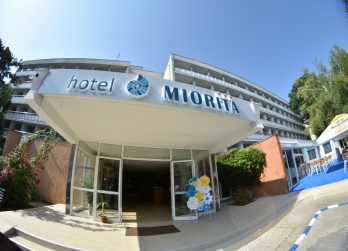 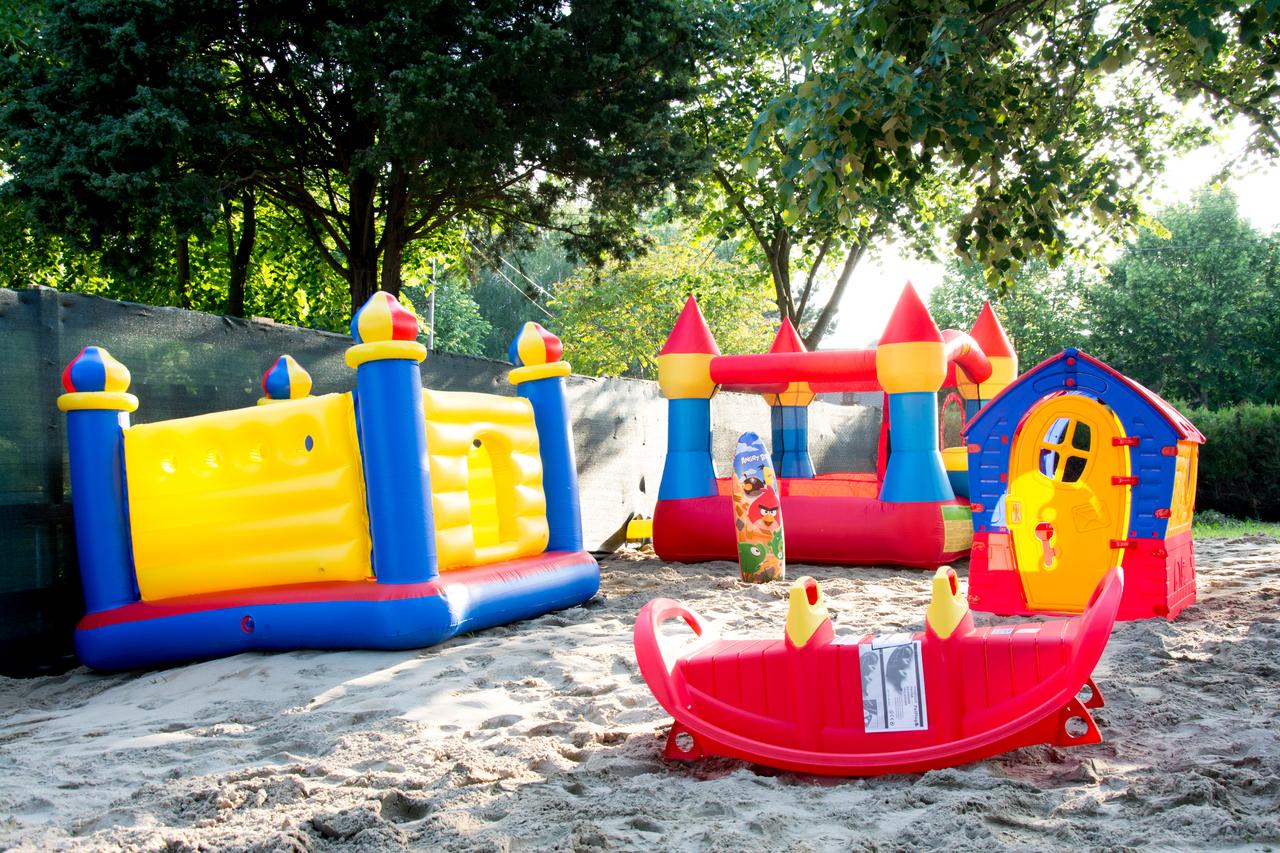 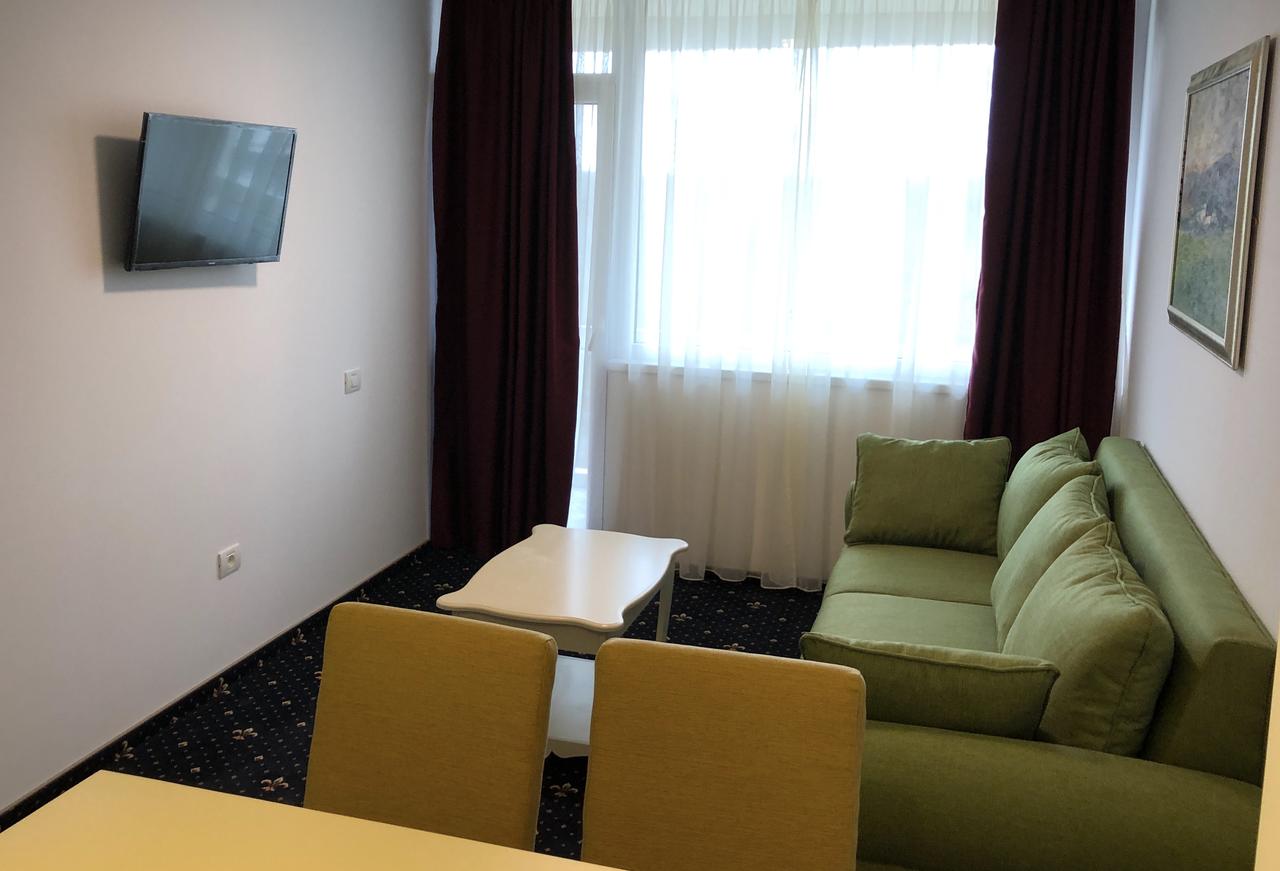 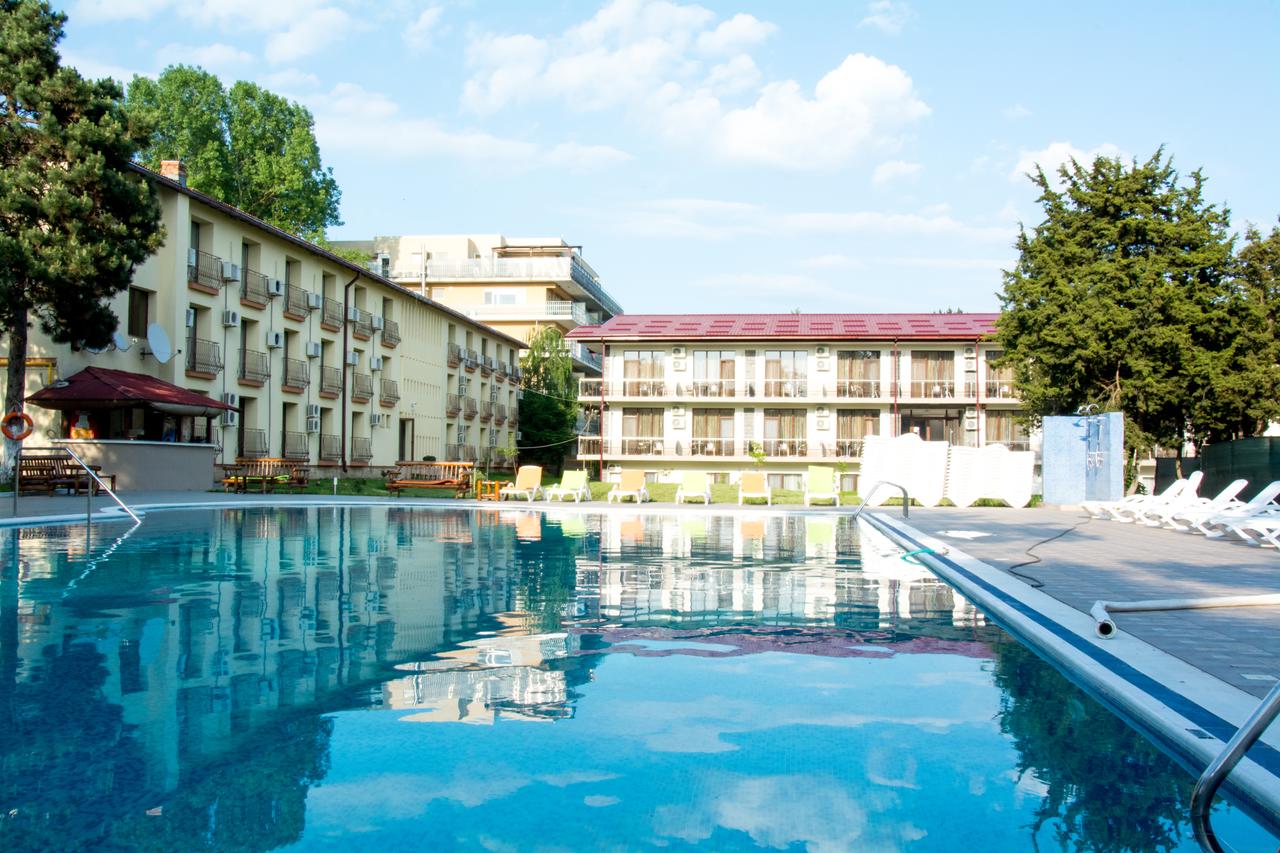 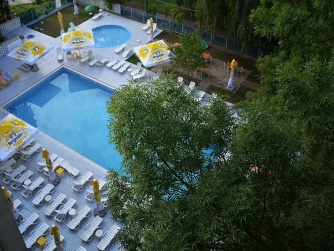 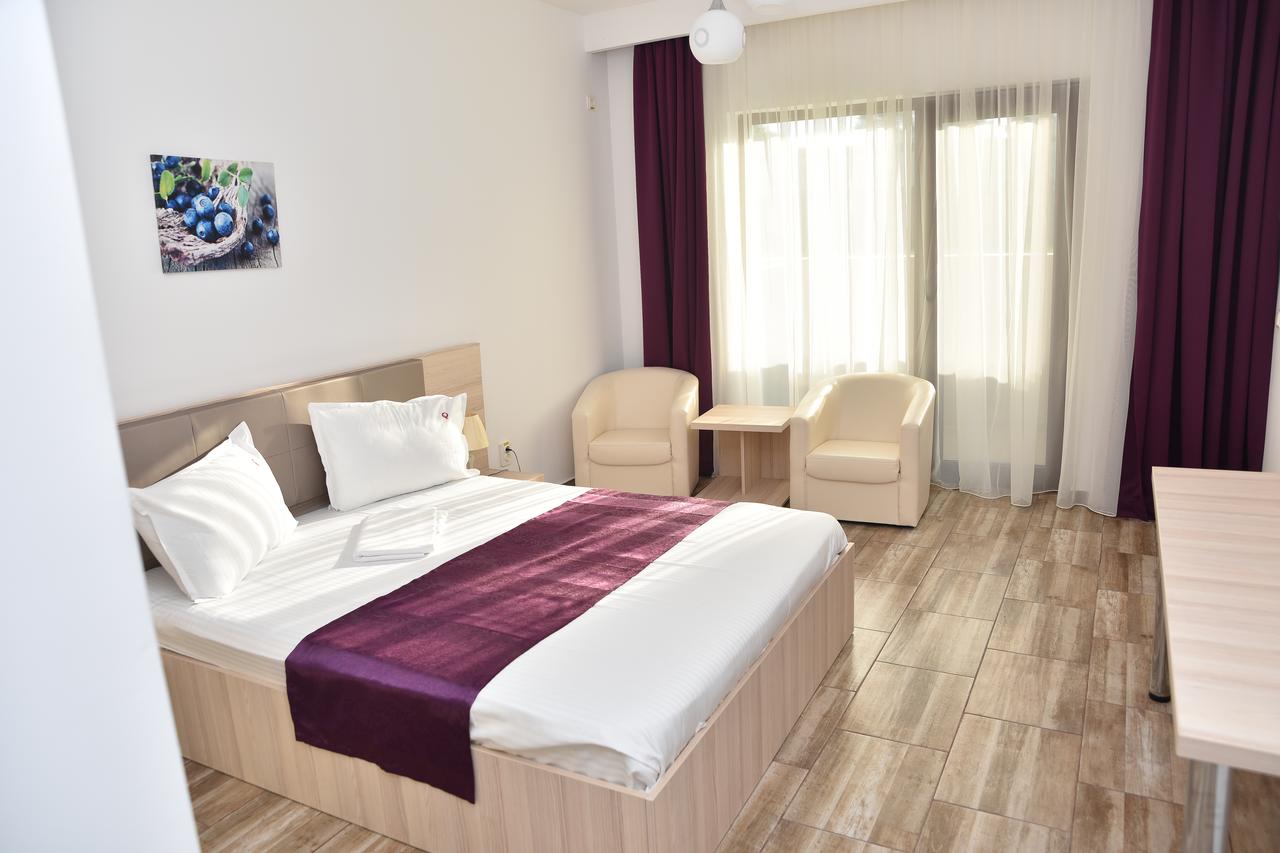 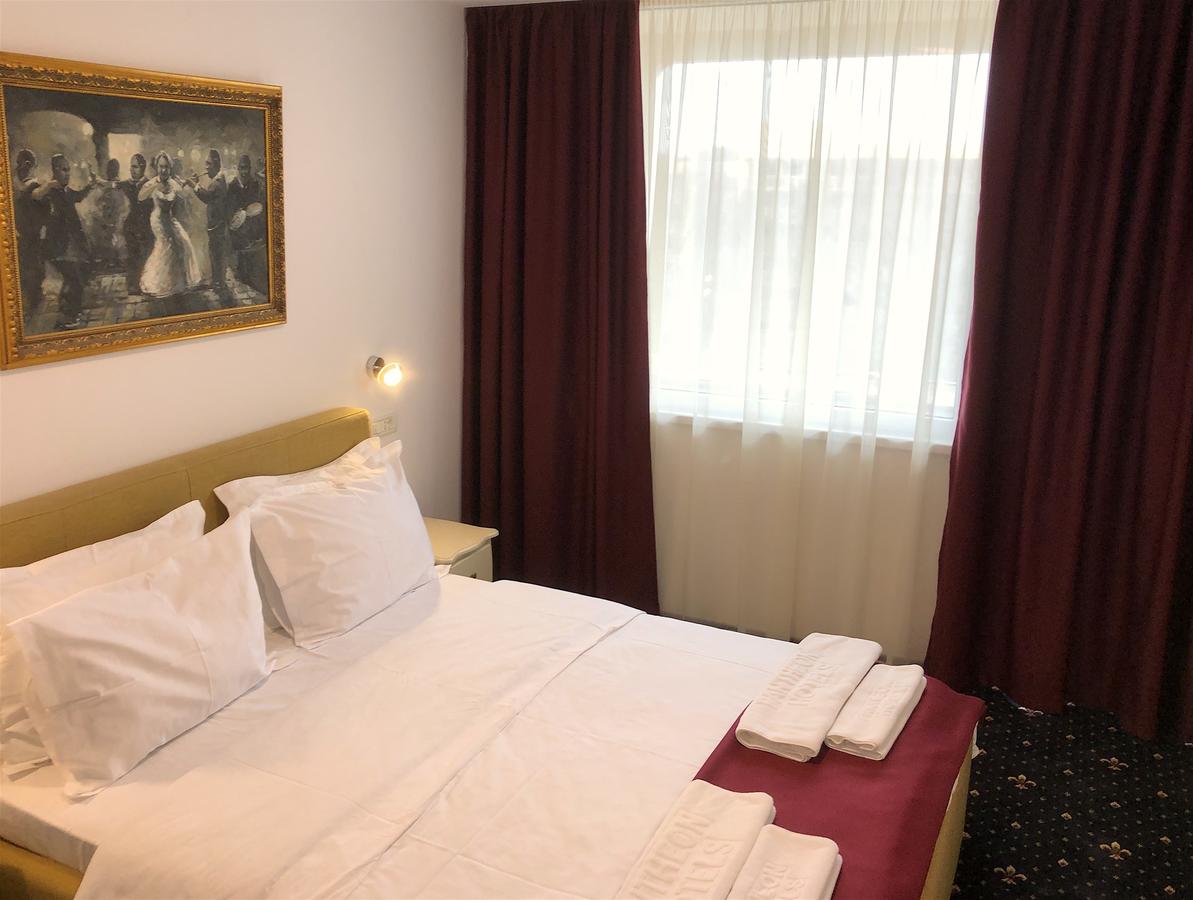 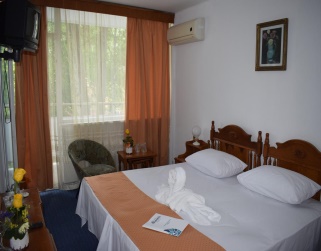 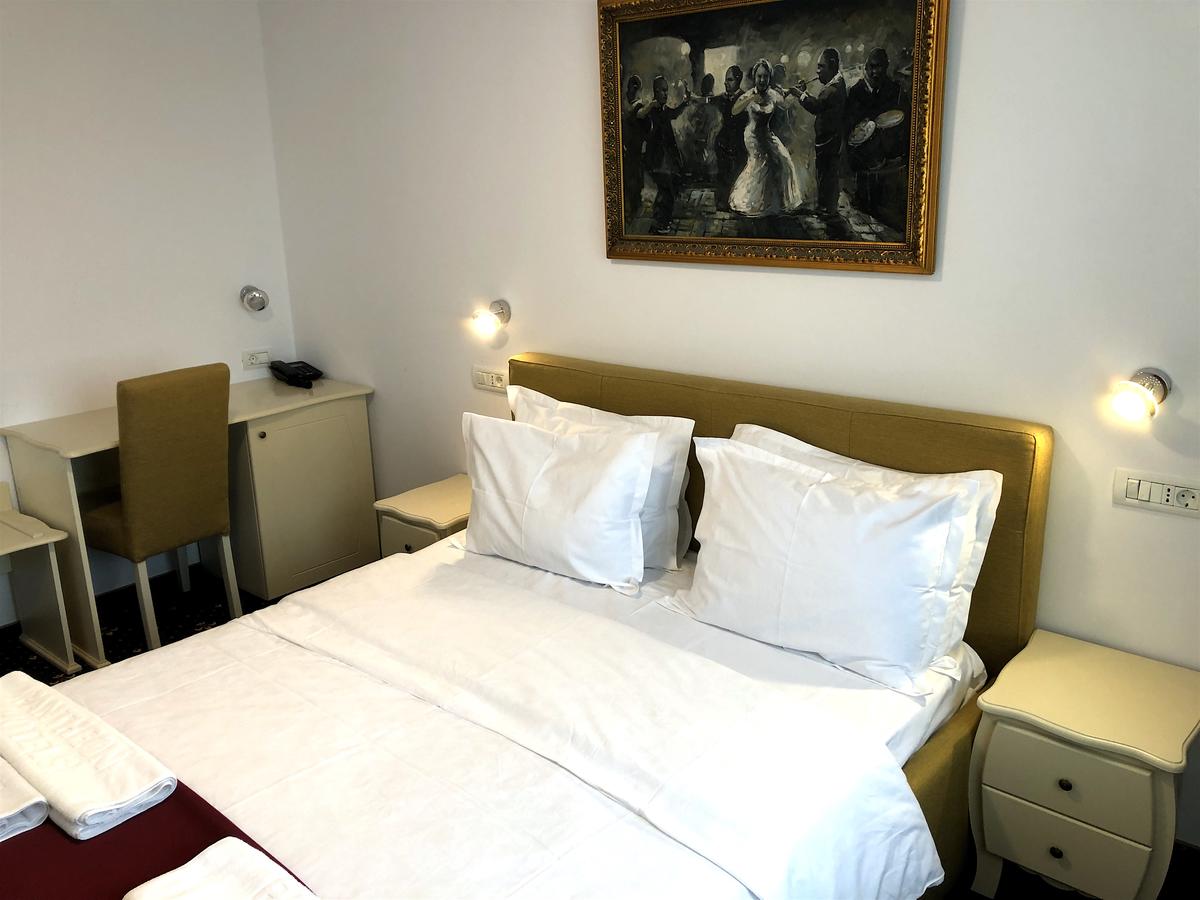 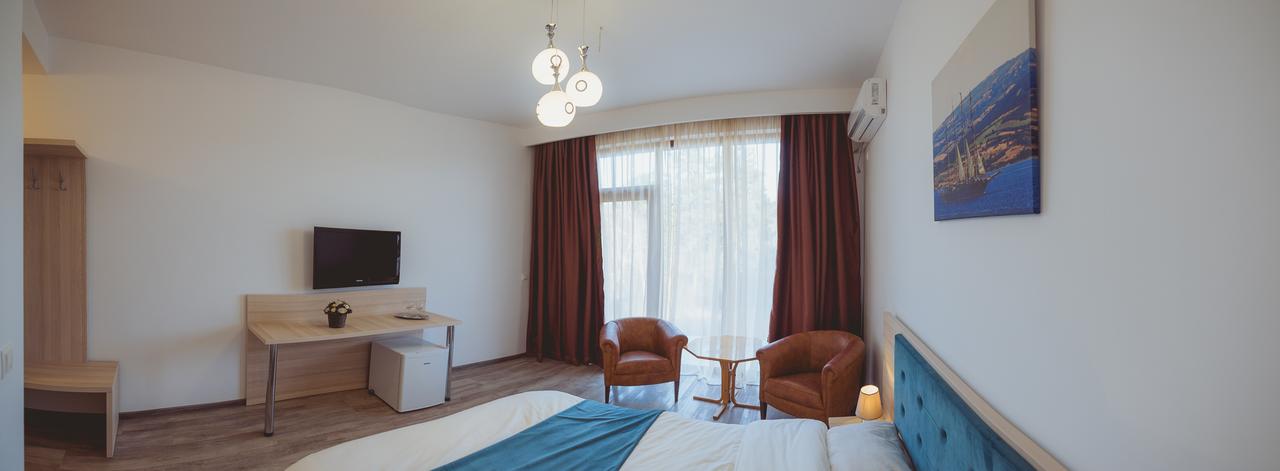 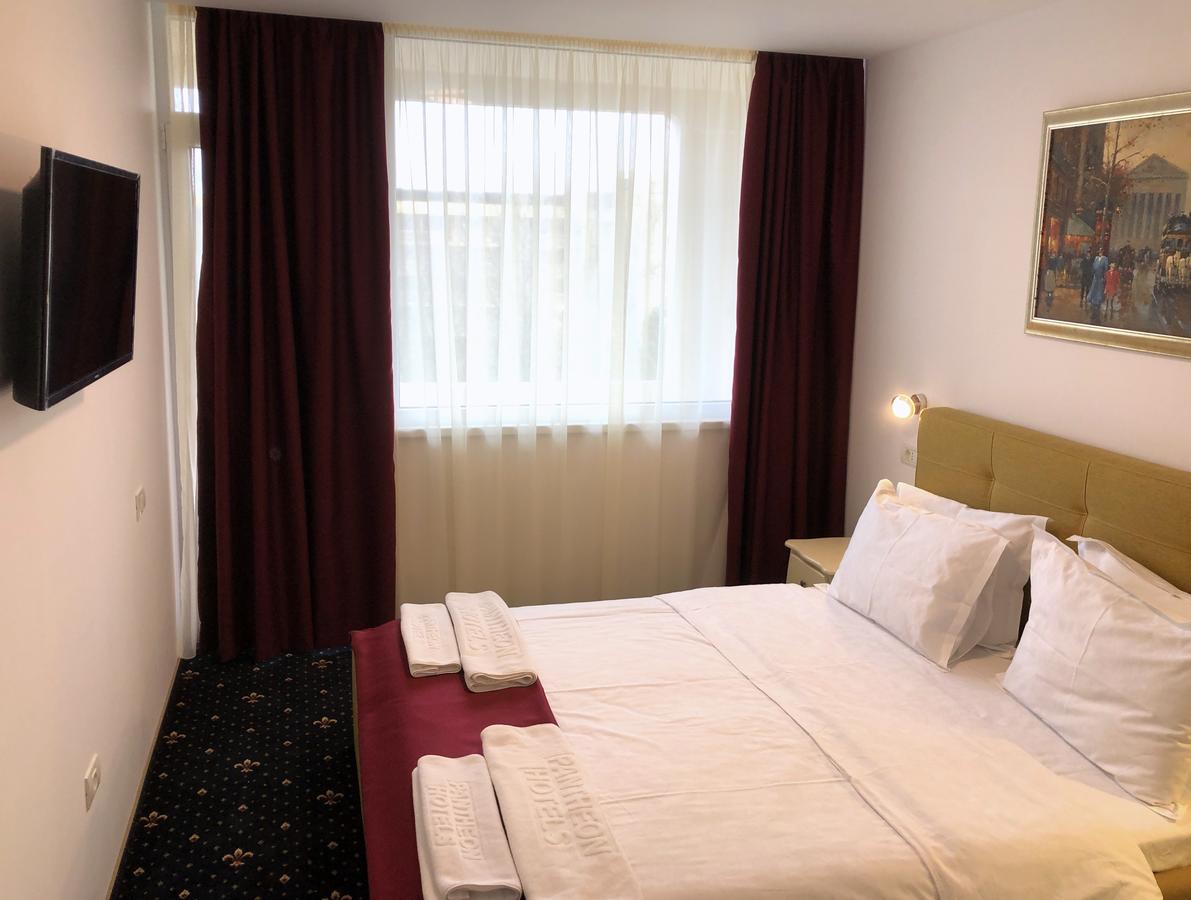 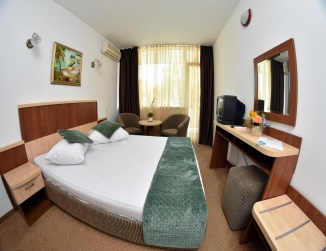 